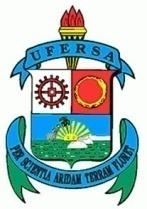 UNIVERSIDADE FEDERAL RURAL DO SEMI-ÁRIDO - UFERSAPRÓ-REITORIA DE GRADUAÇÃO - PROGRADNÚCLEO DE EDUCAÇÃO A DISTÂNCIA - NEaD			EDITAL Nº 014/2017ANEXO IV – DECLARAÇÃO DE DISPONIBILIDADE DE 16 HORAS SEMANAISEu, __________________________________________________, inscrito(a) no CPF nº ______________ e matriculado(a) no  SIAPE  com  o  número: _____________, declaro  que  disponho  de  16 horas  semanais para dedicar-me  às  atribuições  da função de Professor Formador do Sistema Universidade Aberta do Brasil (UAB) no âmbito da Universidade Federal Rural do  Semi-Árido (UFERSA).Para o desenvolvimento de 16 horas semanais de trabalho disponibilizarei os seguintes dias e horários:_____________, ____ de _______________ 2018_____________________________________________Assinatura do candidatoNome:Disciplina:DiasDiasDiasDiasDiasDiasDiasSegundaTerçaQuartaQuintaSextaSábadoDomingoManhãTardeNoite